Family & Friends TestFeb 2023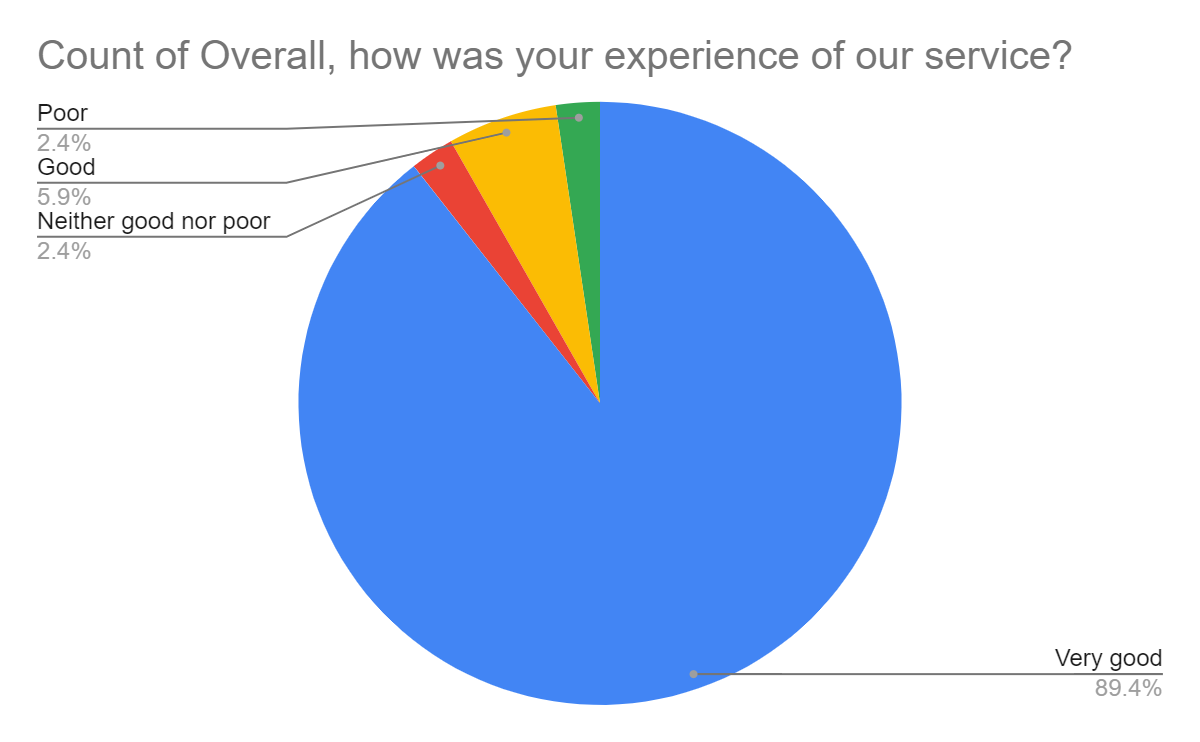 Satisfaction Score: 95.3%